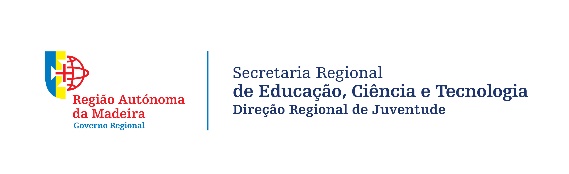 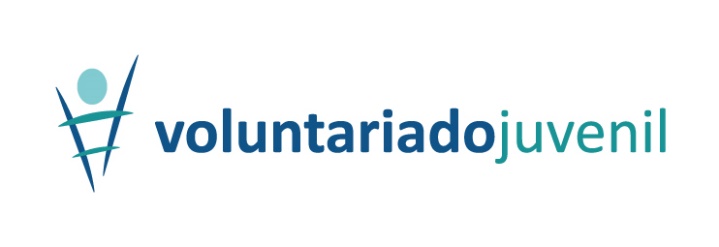 PROJETO N.º       Programa Voluntariado JuvenilTermo de Responsabilidade | Jovem com idade igual ou superior a 16 anos______________________________________________________________________, portador(a) do Cartão de Cidadão n.º ________________, candidato(a) ao Programa Voluntariado Juvenil, comprometo-me a cumprir o respetivo regulamento aprovado pela Portaria n.º 149/2017, de 10 de maio, bem como as normas vigentes na entidade promotora onde exercerei voluntariado.Mais declaro que, ao abrigo do Regulamento Geral sobre a Proteção de Dados (RGPD) - Regulamento (UE) 2016/679, dou o meu consentimento à Direção Regional de Juventude e aos departamentos do Governo Regional da Madeira, para o tratamento dos meus dados pessoais com vista à confirmação da minha participação neste programa, pagamento das bolsas de compensação e seguro de acidentes pessoais, em cumprimento com o disposto na mencionada Portaria, bem como para a recolha de imagens e respetiva divulgação, nos canais de comunicação da referida Direção Regional._________________, ____ de _____________________ de 2022.O(A) Candidato(a)________________________Assinatura legível